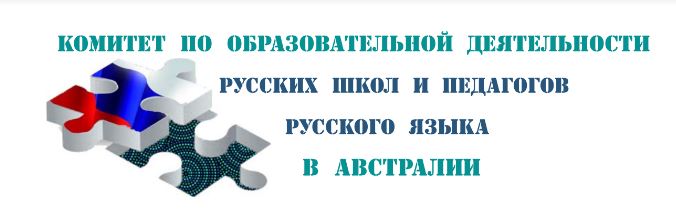 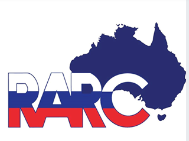 Анкета номинанта1. Номинирующая русская школа___________________________________________________________Web-site:Адрес:Емейл:Mailing address: Контактное лицо:Телефон:2. Имя номинанта:____________________________________________________________________________Тел: ______________________________________ Email: _______________________________________Почтовый адрес:__________________________________________________________________________________3. Сколько лет работает в данной школе: _______________в русских школах Австралии_____________4. Руководитель номинирующей организации: ______________________________________________Tel: _____________________________________ Email: _______________________________________Подпись: ________________________________ Дата: ________________________________________5. Контактное лицо (не руководитель):Tel: _____________________________________ Email: _______________________________________Подпись: _________________________________ Дата: _______________________________________К данной анкете вы прилагаете описание критериев номинанта, которые и будут оцениваться конкурсным жюри.  Критерии и требования заполнения представлены в Положении. Анкеты принимаются не позднее 1 июля 2019 года.Irina.yakimenko@iinet.net.au